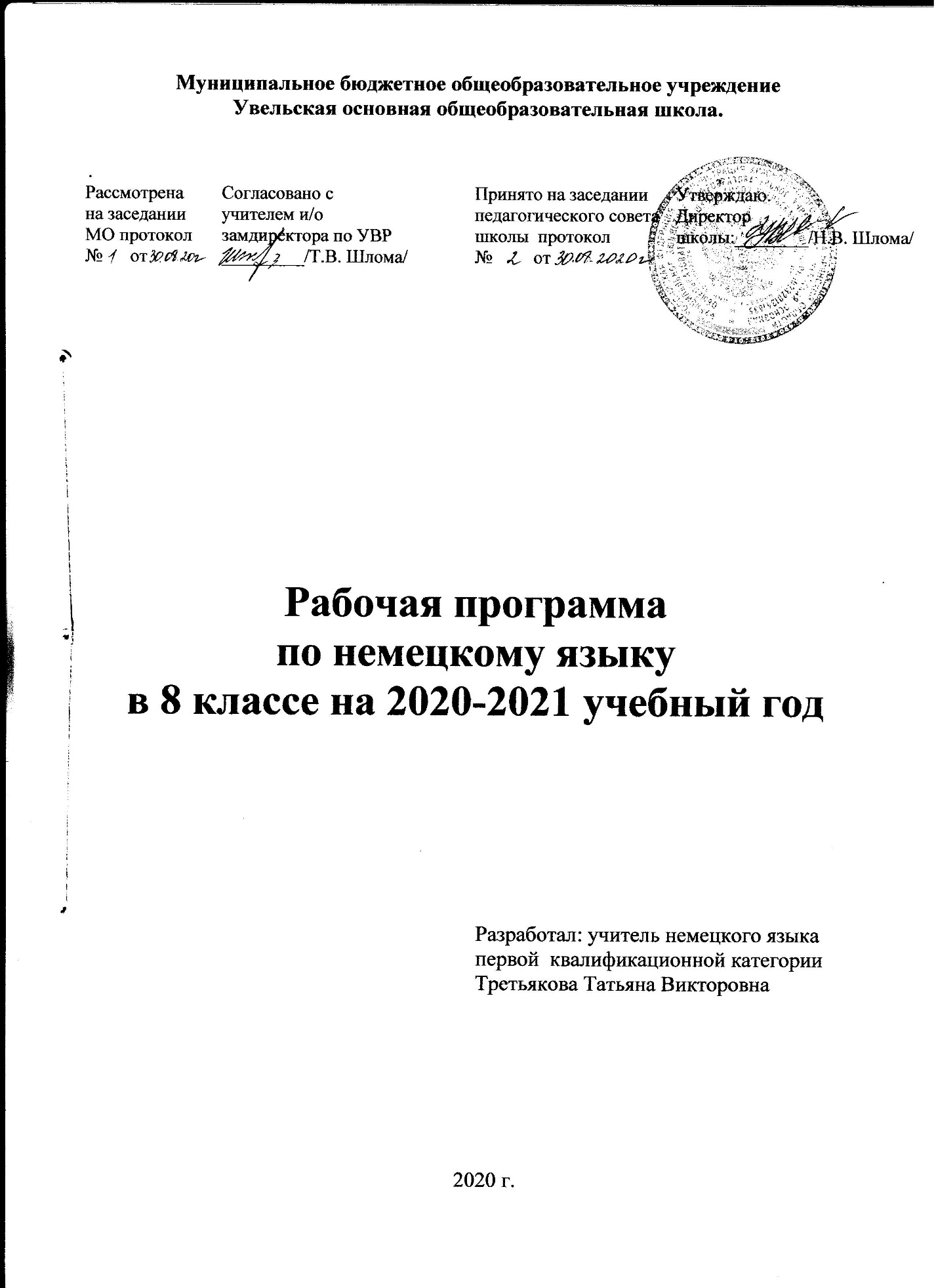 I. Пояснительная записка   Рабочая  программа   по  немецкому  языку ориентирована на учащихся 8 класса и реализуется на основе следующих документов:Федерального государственного образовательного стандарта основного общего образования (приказ Минобрнауки России от 17 декабря 2010 г.№ 1897);• Немецкий   язык.  Рабочие   программы.  Предметная  линия   учебников  И.Л. Бим.      5  -   9  классы.  -  М.:  Просвещение, 2011;• Базисный учебный план общеобразовательных учреждений Брянской области на 2020-2021 учебный год.•Учебного плана МБОУ  Увельская  ООШ на 2020-2021 учебный год.                       Рабочая программа ориентирована на использование учебно-методического комплекта  для 8 класса общеобразовательных учреждений, начавшим изучение немецкого языка со 2  класса.
УМК состоит из:Учебник немецкого языка для 8 класса общеобразовательных учреждений. И.Л.Бим, Л.В. Садомова. М. «Просвещение».Книга для учителя. Немецкий язык. 8 класс. И.Л. Бим, Л.В.Садомова, Р.Х. Жарова. М. «Просвещение.Рабочая тетрадь. Немецкий язык. 8 класс. И.Л. Бим, Л.В. Садомова, Л.М. Фомичева, Ж.Я. Крылова. М. «Просвещение».Немецкий язык. Книга для чтения. 7-9 классы.  И.Л. Бим, Е.В. Игнатова – М. Просвещение Сборник упражнений по грамматике для 5-9 классов. Немецкий язык. И.Л. Бим, О.В.Каплина. М. «Просвещение».Контрольные задания для подготовки к ОГЭ. Немецкий язык. 8 класс. Е.А. Семенцова, Н.А. Резниченко. М. «Просвещение».Аудиокурс к учебнику.В соответствии с требованиями Федерального государственного общеобразовательного стандарта (ФГОС) основного общего образования изучение иностранного языка направлено на достижение следующих целей: — развитие иноязычной коммуникативной компетенции в совокупности её составляющих, а именно: речевая компетенция — развитие коммуникативных умений в четырёх основных видах речевой деятельности (говорении, аудировании, чтении, письме); языковая компетенция — овладение новыми языковыми средствами (фонетическими, орфографическими, лексическими, грамматическими) в соответствии с темами и ситуациями общения, отобранными для основной школы; освоение знаний о языковых явлениях изучаемого языка, разных способах выражения мысли в родном и иностранном языках; социокультурная/межкультурная компетенция — приобщение к культуре, традициям, реалиям стран/страны изучаемого языка в рамках тем, сфер и ситуаций общения, отвечающих опыту, интересам, психологическим особенностям учащихся основной школы на разных её этапах; формирование умения представлять свою страну, её культуру в условиях межкультурного общения; компенсаторная компетенция — развитие умений выходить из положения в условиях дефицита языковых средств при получении и передаче информации; учебно-познавательная компетенция — дальнейшее развитие общих и специальных учебных умений, универсальных способов деятельности; ознакомление с доступными учащимся способами и приёмами самостоятельного изучения языков и культур, в том числе с использованием новых информационных технологий; — развитие личности учащихся посредством реализации воспитательного потенциала иностранного языка: формирование у учащихся потребности изучения иностранных языков и овладения ими как средством общения, познания, самореализации и социальной адаптации в поликультурном, полиэтническом мире в условиях глобализации на основе осознания важности изучения иностранного языка и родного языка как средства общения и познания в современном мире; формирование общекультурной и этнической идентичности как составляющих гражданской идентичности личности; воспитание качеств гражданина, патриота; развитие национального самосознания, стремления к взаимопониманию между людьми разных сообществ, толерантного отношения к проявлениям иной культуры; лучшее осознание своей собственной культуры; развитие стремления к овладению основами мировой культуры средствами иностранного языка.    Курс обучения в 8 классе ставит своей целью закрепить, совершенствовать и развить дальше приобретенные школьниками ранее языковые и страноведческие знания, как речевые навыки и умения, так и общие и специальные учебные умения, ценностные ориентации, а также сформировать новые с тем, чтобы учащиеся продвинулись дальше в своем практическом овладении немецким языком, продолжали приобщаться к культуре страны изучаемого языка и чтобы все это в своей совокупности обеспечивало средствами учебного предмета образование, воспитание и разностороннее развитие школьников.     Особенностью  обучения немецкому языку в 8 классе является увеличение объёма читаемых аутентичных текстов, выдвижение чтения в качестве основного способа получения информации и постановки проблем для последующего обсуждения, что обусловило увеличение удельного веса этого вида речевой деятельности. Кроме того более пристальное внимание уделяется развитию письма. Базисный учебный (образовательный) план на изучение немецкого языка в 8 классе основной школы отводит 3 часа в неделю в течение года обучения, всего 102 урока. Данная рабочая программа рассчитана на 102 учебных часа (из расчета 3 часа в неделю, 34 учебные недели).II. Планируемые результаты освоения учебного предметаЛичностные:у обучающихся будут сформированы:воспитание российской гражданской идентичности: патриотизма, уважения к Отечеству, к прошлому и настоящему многонационального народа России; осознание своей этнической принадлежности, знание истории, языка, культуры своего народа, своего края, основ культурного наследия народов России и человечества; формирование ответственного отношения к учению, готовности и способности  к саморазвитию и самообразованию на основе мотивации к обучению и познанию, осознанному выбору и построению дальнейшей индивидуальной траектории образования на базе ориентирования в мире профессий и профессиональных предпочтений, с учётом устойчивых познавательных интересов, а также на основе формирования уважительного отношения к труду, развития опыта участия в социально значимом труде; формирование целостного мировоззрения, соответствующего современному уровню развития науки и общественной практики, учитывающего социальное, культурное, языковое, духовное многообразие современного мира; формирование осознанного, уважительного и доброжелательного отношения к другому человеку, его мнению, мировоззрению, культуре, языку, вере, гражданской позиции, к истории, культуре, религии, традициям, языкам, ценностям народов России и народов мира; готовности и способности вести диалог с другими людьми и достигать в нём взаимопонимания; формирование коммуникативной компетентности в общении и сотрудничестве со сверстниками, детьми старшего и младшего возраста, взрослыми в процессе образовательной, общественно полезной, учебно-исследовательской, творческой и других видов деятельности; формирование ценности здорового и безопасного образа жизни; усвоение правил индивидуального и коллективного безопасного поведения в чрезвычайных ситуациях, угрожающих жизни и здоровью людей, правил поведения на транспорте и на дорогах;  формирование основ экологической культуры, соответствующей современному уровню экологического мышления, развитие опыта экологически ориентированной рефлексивно-оценочной и практической деятельности в жизненных ситуациях;у обучающихся могут быть сформированы: значение семьи в жизни человека и общества, принятие ценности семейной жизни, уважительное и заботливое отношение к членам своей семьи; эстетическое сознание через освоение художественного наследия народов России и мира, творческой деятельности эстетического характера; моральное сознание и компетентность в решении моральных проблем на основе личностного выбора, формирование нравственных чувств и нравственного поведения, осознанного и ответственного отношения к собственным поступкам; социальные нормы, правила поведения, роль и форма социальной жизни в группах и сообществах, включая взрослые и социальные сообщества; участие в школьном самоуправлении и общественной жизни в пределах возрастных компетенций с учётом региональных, этнокультурных, социальных и экономических особенностей.Метапредметные:личностные:обучающиеся научатся:самостоятельно определять цели своего обучения, ставить и формулировать для себя новые задачи в учёбе и познавательной деятельности, развивать мотивы и интересы своей познавательной деятельности;  самостоятельно планировать пути достижения целей, в том числе альтернативные, осознанно выбирать наиболее эффективные способы решения учебных и познавательных задач; обучающиеся получат возможность научиться:соотносить свои действия с планируемыми результатами, осуществлять контроль своей деятельности в процессе достижения результата, определять способы действий в рамках предложенных условий и требований, корректировать свои действия в соответствии с изменяющейся ситуацией;познавательные:обучающиеся научатся: оценивать правильность выполнения учебной задачи, собственные возможности её решения; владеть основами самоконтроля, самооценки, принятия решений и осуществления осознанного выбора в учебной и познавательной деятельности; определять понятия, создавать обобщения, устанавливать аналогии, классифицировать, самостоятельно выбирать основания и критерии для классификации, устанавливать причинно-следственные связи, строить логическое рассуждение, умозаключение (индуктивное, дедуктивное и по аналогии) и делать выводы;коммуникативные:обучающиеся научатся:организовывать учебное сотрудничество и совместную деятельность с учителем и сверстниками; работать индивидуально и в группе: находить общее решение и разрешать конфликты на основе согласования позиций и учёта интересов; формулировать, аргументировать и отстаивать своё мнение; осознанно использовать речевые средства в соответствии с задачей коммуникации для выражения своих чувств, мыслей и потребностей, планирования и регуляции своей деятельности; владение устной и письменной речью, монологической контекстной речью; регулятивные:формирование и развитие компетентности в области использования информационно-коммуникационных технологий (далее ИКТ-компетенции); формирование и развитие экологического мышления, умение применять его в познавательной, коммуникативной, социальной практике и профессиональной ориентации. Предметные:обучающиеся научатся: говорение • начинать, вести и заканчивать беседу в стандартных ситуациях общения, соблюдая нормы речевого этикета; • расспрашивать собеседника и отвечать на его вопросы, высказывая свое мнение, просьбу, отвечать на предложение собеседника согласием/отказом, опираясь на изученную тематику и усвоенный лексико-грамматический материал; •рассказывать о себе, своей семье, друзьях, своих интересах, сообщать краткие сведения о своем городе/селе, о своей стране и стране изучаемого языка; •делать краткие сообщения, описывать события/явления (в рамках пройденных тем), передавать основное содержание, основную мысль прочитанного или услышанного, выражать свое отношение к прочитанному/услышанному, давать краткую характеристику персонажей; аудирование•понимать основное содержание кратких, несложных аутентичных прагматических текстов (прогноз погоды) и выделять для себя значимую информацию; • понимать основное содержание несложных аутентичных текстов, относящихся к разным коммуникативным типам речи (сообщение/рассказ), уметь определить тему текста, выделить главные факты в тексте, опуская второстепенные; • использовать переспрос, просьбу повторить;чтение •ориентироваться в иноязычном тексте: прогнозировать его содержание по заголовку; • читать аутентичные тексты разных жанров преимущественно с пониманием основного содержания (определять тему, выделять основную мысль, выделять главные факты, опуская второстепенные, •  читать несложные аутентичные тексты разных жанров с полным и точным пониманием, используя различные приемы смысловой переработки текста (языковую догадку, анализ, выборочный перевод), оценивать полученную информацию, выражать свое мнение;•  читать текст с выборочным пониманием нужной или интересующей информации;письменная речь • писать поздравления, личные письма с опорой на образец: расспрашивать адресата о его жизни и делах, сообщать то же о себе, выражать благодарность, просьбу, употребляя формулы речевого этикета, принятые в странах изучаемого языка.       Использовать приобретенные знания и умения в практической деятельности и повседневной жизни для:  приобщения к ценностям мировой культуры  через иноязычные источники информации, в том числе мультимедийные.III. Содержание учебного предметаKapitel I. Schön war es im Sommer! Прекрасно было летом!(21+2ч) Основное содержание темы:Воспоминания о летних каникулах. Где и как проводят лето немецкие детиОсновная цель: систематизировать и обобщить сведения о прошедших летних каникулах, объяснить образование, употребление и перевод на русский язык Plusquamperfekt, придаточных предложений времени с союзами wenn|, als, nachdem.Планируемые результаты изучения по теме.Обучающиеся научатся:семантизировать незнакомую лексику при чтении с опорой на контекст и словообразовательные элементы;употреблять новую лексику в беседе и кратких высказываниях по подтеме;использовать в речи устойчивые словосочетания, оценочную лексику, речевые клише в соответствии с коммуникативной задачей;читать с пониманием основного содержания, выделяя главные факты из текста и опуская второстепенные;обмениваться в группах информацией из текстов;читать несложные аутентичные тексты, полно и точно понимая содержание на основе его информационной переработки;читать с выборочным пониманием нужной или интересующей информации;воспринимать на слух аутентичные тексты с разной глубиной проникновения в их содержание; употреблять глаголов в прошедшем времени (Präteritum и Perfekt); употреблять  придаточных предложений времени в тексте. Обучающиеся получат возможность научиться:письменно фиксировать существенные факты при прослушивании текста; употреблять Plusquamperfekt в предложениях; составлять рассказ по теме с использованием лексической таблицы;инсценировать диалоги и полилоги, вести беседу по аналогии;работать с аутентичной страноведческой информацией. Лексический материал: das Gebirge, der Ferienort (-e), das Ferienheim (-e), der Campingplatz (...plätze), die Jugendherberge (-n), der/die Verwandte (-n), der Ausflug (Ausflüge), der Strand (Strände), der Strandkorb (...körbe), Inlineskates laufen (ie, a), verdienen, steigen (ie, ie), angeln, privat wohnen, übernachten, sich sonnen, segeln. Грамматический материал: 1. Plusquamperfekt. 2. Придаточные предложения времени с союзами wenn, als, nachdem. Страноведческие сведения:1.Информация о расписании скоростных поездов, курсирующих по Европе.2.Творчество Гете.Kapitel II. Aber jetzt ist schon längst wieder Schule! А сейчас уже школа!( 21+3ч)Основное содержание темы: Система школьного образования в Германии. Школьный учитель: каким хотят его видеть дети? Школы без стрессов, каковы их особенности? Школьные проблемы и их решение. Советы психолога.Основная цель: расширить представление учащихся о школьной жизни в Германии, о системе школьного образования современной Германии.Планируемые результаты изучения по теме:Обучающиеся научатся: читать тексты с пониманием основного содержания, выделять главные факты, опуская второстепенные;догадываться при чтении о значении незнакомых слов по словообразовательным элементам, по контексту; использовать при чтении сноски и комментарии; обмениваться информацией из текстов в группах;оценивать полученную из текстов информацию, выражать своё мнение о прочитанном;понимать новую лексику в определённом контексте и употреблять её в различных ситуациях;  понимать при восприятии на слух основное содержание небольших по объёму аутентичных текстов, отделять главные факты, опуская второстепенные;письменно фиксировать в рабочей тетради некоторые значимые факты при прослушивании текста. воспринимать на слух текст по частям с последующим воспроизведением услышанного (с опорой на иллюстрации);вести диалог-расспрос (переходить с позиции спрашивающего на позицию отвечающего и наоборот) в ситуациях «Что нового в школе в этом учебном году?», «На перемене», «У расписания уроков»; толковать  пословицы на немецком языке.Обучающиеся получат возможность:повторить употребление Futur I.;охарактеризовывать лица и предметы с помощью придаточных определительных предложений;выражать своё мнение о том, каким должен быть современный учитель;работать с  аутентичной страноведческой информацией.Лексический материал: die Grundschule (-n), die Hauptschule (-n), die Realschule (-n), das Gymnasium (-sien), die Gesamtschule (-n), die Stufe (-n), das Halbjahr, das Probejahr, die Leistung (-en), das Abitur (das Abitur machen), die Note (-n), die Zensur (-en), bestimmen, umfassen, leicht/schwer fallen (-ie, -a), sich gut/ schlecht verstehen, wählen, beobachten, tadeln, loben, die Berufswahl, das Zeugnis (-se), der Austausch (-), der Schüleraustausch (-), erwarten, empfangen (i, a), passieren, vorkommen (a, o) Грамматический материал: 1. Futur I. 2. Придаточные определительные предложения.Страноведческие сведения:1. Информация об особенностях школьной системы в Германии.2. Сведения о различных типах школ в Германии.3. Сведения о системе оценивания знаний школьников в Германии.Kapitel III. Wir bereiten uns auf eine Deutschlandreise vor Мы готовимся к поездке по Германии.( 21+3ч)Основное содержание темы: Мы готовимся к поездке в Германию. Перед началом путешествия важно изучить карту. Что мы возьмём в дорогу? Одежда и мода. Делаем покупки. Правила для путешественников. Немецкие друзья готовятся к приёму гостей из России.Основная цель: расширить представление учащихся о стране изучаемого языка, о ее географическом местоположении.Планируемые результаты изучения по теме:Обучающиеся научатся:использовать в речи лексику по темам „Die Kleidung“, „Das Essen“, „Im Warenhaus“;читать в группах небольшие по объёму аутентичные тексты, выделять главные факты, опуская второстепенные, и обмениваться информацией о прочитанном; воспринимать небольшие по объёму тексты на слух и осуществлять контроль понимания с помощью вопросов;воспринимать текст на слух и письменно фиксировать во время прослушивания отдельные факты в рабочей тетради;систематизировать грамматические знания об употреблении неопределённо-личного местоимения man и придаточных определительных предложений;употреблять относительные местоимения во всех падежах.Обучающиеся получат возможность:использовать навыки и умения диалогической речи в ситуации «Мы готовимся к приёму гостей»;составлять диалоги в ситуациях «Покупка сувениров», «Покупка продуктов в супермаркете» (по аналогии);работать с аутентичным страноведческим материалом;продолжать работу над проектом.Лексический материал: die Auslandsreise (-n), die Reisevorbereitung (-en), das Reiseziel (-e) (als Reiseziel wählen), die Fahrt (-en), die Bahn (mit der Bahn fahren), die Fahrkarte (-n), das Flugticket (-s)/die Flugkarte (-n), der Koffer (-), die Reisetasche (-n), das Warenhaus/das Kaufhaus (...häuser), die Abteilung (-en), die Größe (-n), das Kleidungsstück (-e), die Kleinigkeit (-en), bestellen/besorgen, beschließen (o, o), zahlen, kosten (Was kostet das?), anprobieren, es steht Ihnen/dir, packen/einpacken, mitnehmen (a, o), das Geld wechseln.Страноведческие сведения: 1. Информация о географическом положении Германии, реках, горах, городах, транспорте, на котором можно прибыть в эту страну. 2. Речевой этикет в ситуации «Покупка одежды и продуктов в магазине», «Заказ еды в ресторане». 3. Сведения о введении евро как основной валюты в Германии и Евросоюзе. 4. Информация о Бертольде Брехте и отрывки из его произведения „Geschichten von Herrn Keuner“.Kapitel IV. Eine Reise durch die Bundesrepublik Deutschland Путешествие по Германии.( 21+1ч)Основное содержание темы: Путешествие часто начинается с вокзала. Что мы уже знаем о ФРГ? Путешествие по Берлину. Знакомимся с Баварией. Мюнхен и его достопримечательности. Рейн — самая романтическая река Германии. Экскурсия по Кёльну. Достопримечательности городов Германии.Основная цель: познакомить учащихся с достопримечательностями городов Германии, учить давать информацию об отправлении поезда.Планируемые результаты изучения по теме.Обучающиеся научатся:читать тексты из рекламных проспектов о городах с последующим обменом информацией в группах;использовать информацию, извлечённую из текста, для составления карты путешествия, схемы или плана города и т. д.;семантизировать новую лексику по контексту и употреблять её в различных сочетаниях;использовать новую лексику для решения коммуникативных задач: дать справку об отправлении и прибытии поезда, обратить внимание туристов на отдельные достопримечательности города;воспринимать текст на слух с опорой на план города Берлина;употреблять придаточные определительные предложения с относительными местоимениями в Genitiv и Dativ, а также употреблении относительных местоимений с предлогами;Обучающиеся получат возможность:познакомиться с употреблением Passiv;совершенствовать умение вести диалог — обмен мнениями (выражать своё мнение, советовать, предлагать);составлять диалоги по аналогии, а также исходя из определённой ситуации, с использованием заданных речевых образцов.работать со страноведческой информацией. продолжать работу над проектом.Лексический материал: der Bahnhof (...höfe), der Bahnsteig (-e), das Gleis (-e), das Abteil (-e), der Fahrplan (...pläne), der Schalter (-), der Wagen (-), die Abfahrt (-en), die Ankunft (...künfte), die Rundfahrt (-en), der Aufenthalt (-e), das Aufenthaltsprogramm (-e), die Auskunft/die Information (-en), das Auskunftsbüro (-s), der Stadtführer (-), der Bau (Bauten), das Bauwerk (-e), abfahren, ankommen, der Turm (...türme), entlang, sich verabschieden (von), Abschied nehmen (a, o) (von), abholen, vorbeifahren (u, a) (an), unterwegs, Schauen Sie nach links!, Schauen Sie nach rechts!, Wenn ich mich nicht irre ... Грамматический материал: 1. Повторение придаточных определительных предложений с относительными местоимениями в Genitiv и Dativ. 2. Употребление относительных местоимений с предлогами. 3. Präsens Passiv, Präteritum Passiv.Страноведческие сведения 1. Информация о немецких городах Мюнхене и Берлине. 2. Сведения о романтичной немецкой реке Рейне и других реках Германии. 3. Речевой этикет в ситуации „Im Restaurant“, „Im Café“. 4. Информация об особенностях поведения на вокзале в Германии.Обобщающее повторение 9 ч.IV. Календарно-тематическое планирование№п/пТема урока, разделаКол-во часовКол-во часовДата проведенияДата проведенияДата проведения№п/пТема урока, разделаКол-во часовКол-во часовПлан.Факт.Факт.Kapitel I.	Schon war es im Sommer! (Прекрасно было летом)  21+2чKapitel I.	Schon war es im Sommer! (Прекрасно было летом)  21+2чKapitel I.	Schon war es im Sommer! (Прекрасно было летом)  21+2чKapitel I.	Schon war es im Sommer! (Прекрасно было летом)  21+2чKapitel I.	Schon war es im Sommer! (Прекрасно было летом)  21+2чKapitel I.	Schon war es im Sommer! (Прекрасно было летом)  21+2чKapitel I.	Schon war es im Sommer! (Прекрасно было летом)  21+2ч1.Лексика. Воспоминания о летних каникулах. 112.Лексика. Где и как проводят лето немецкие дети?113.Лексика. Мои летние каникулы. Проект по теме  «Наши летние впечатления»114.Чтение. Молодежные туристические базы.115.Чтение. Месторасположение кемпинга.116.Чтение. Письма с места отдыха.117.Чтение. Неправдоподобные истории.118.Восприятие на слух. Погода в Германии.119.Грамматика. Прошедшее время.1110.Всероссийская проверочная работа.1111.Грамматика. Предпрошедшее время.1112.Повторение по теме «Предпрошедшее время»1113.Грамматика. Придаточные предложения времени. 1114.Повторение по теме «Придаточные предложения времени»1115.Говорение. Встреча друзей после каникул на школьном дворе. 1116.Говорение. Обмен мнениями о проведении летних каникул.1117.Повторение. Каникулы позади.1118.Страноведение. Расписание скоростных поездов, курсирующих по Европе.1119.Страноведение. Творчество немецких поэтов.1120.Контроль домашнего чтения. Шванки.1121.Подготовка к контрольной работе.1122.Контрольная работа по теме «Прекрасно было летом»1123.Работа над ошибками. Обобщающее повторение по теме «Прекрасно было летом!»11Kapitel II. Aber jetzt ist schon langst wieder Schule! (А сейчас уже школа)  21+3чKapitel II. Aber jetzt ist schon langst wieder Schule! (А сейчас уже школа)  21+3чKapitel II. Aber jetzt ist schon langst wieder Schule! (А сейчас уже школа)  21+3чKapitel II. Aber jetzt ist schon langst wieder Schule! (А сейчас уже школа)  21+3чKapitel II. Aber jetzt ist schon langst wieder Schule! (А сейчас уже школа)  21+3чKapitel II. Aber jetzt ist schon langst wieder Schule! (А сейчас уже школа)  21+3чKapitel II. Aber jetzt ist schon langst wieder Schule! (А сейчас уже школа)  21+3ч24.Чтение. Из истории школы. 125.Чтение. Система образования в Германии.126.Чтение. Типы школ в Германии127.Чтение. Школьный учитель. Каким его хотят видеть дети? Проект  по теме «Школа будущего».128.Лексика. Система оценивания в Германии.129.Лексика. Расписание уроков. 130.Лексика. Школьный обмен. 131.Изучение иностранных языков. 132.Восприятие на слух. Из  школьной жизни.133.Грамматика. Будущее время.134.Повторение по теме «Будущее время»135.Грамматика. Придаточные определительные предложения.136.Повторение по теме «Придаточные определительные предложения»137.Говорение. Перед занятием.138.Говорение. На перемене.139.Говорение. Школьные будни.140.Повторение. Оценки в школе.141.Повторение. Зачем нужно изучать иностранный язык?142.Страноведение. Система школьного образования в Германии.143.Страноведение. Мир сказок и легенд Германии.144.Подготовка к контрольной работе.145.Контрольная работа по теме « А сейчас уже школа!»146.Контроль домашнего чтения по тексту «Умный осёл». Работа над ошибками.147.Обобщающее повторение по теме «А сейчас уже школа» 1Kapitel III. Wir bereiten uns auf eine Deutschlandreise vor (Мы готовимся к поездке по Германии) 21+3чKapitel III. Wir bereiten uns auf eine Deutschlandreise vor (Мы готовимся к поездке по Германии) 21+3чKapitel III. Wir bereiten uns auf eine Deutschlandreise vor (Мы готовимся к поездке по Германии) 21+3чKapitel III. Wir bereiten uns auf eine Deutschlandreise vor (Мы готовимся к поездке по Германии) 21+3чKapitel III. Wir bereiten uns auf eine Deutschlandreise vor (Мы готовимся к поездке по Германии) 21+3чKapitel III. Wir bereiten uns auf eine Deutschlandreise vor (Мы готовимся к поездке по Германии) 21+3чKapitel III. Wir bereiten uns auf eine Deutschlandreise vor (Мы готовимся к поездке по Германии) 21+3ч48.Лексика. Поздравительные открытки. 149.Лексика. Перед началом путешествия важно изучить карту. 150.Лексика. Что мы возьмем в дорогу? Одежда. 151.Лексика. Делаем покупки. Проект по теме  «Мы готовимся к поездке по Германии».152.Чтение. Путешествие.153.Чтение. Подготовка к путешествию154.Чтение. Правила для путешествующих. 155.Восприятие на слух. Путешествие.156.Грамматика «Неопределённо-личного местоимения man»157.Грамматика. Придаточные определительные предложения158.Грамматика. Придаточные определительные предложения с относительными местоимениями в дательном падеже.159.Грамматика. Склонение относительных местоимений.160.Говорение. Гости прибывают в город.161.Говорение. Немецкие друзья  готовятся к приему гостей из России. 162.Говорение. Программа пребывания школьников из России в Германию.163.Повторение. Одежда.164.Повторение.  В продуктовом  магазине.165.Повторение. Относительные местоимения.166.Страноведение. Новая денежная единица в Европе.167.Страноведение. Творчество Б.Брехта.168.Контроль домашнего чтения. Сказания и легенды.169.Подготовка к контрольной работе.1  70.Контрольная работа по теме « Мы готовимся к поездке по Германии».171.Обобщающее повторение по теме «Мы готовимся к поездке по Германии». Работа над ошибками.1	Kapitel IV. Eine Reise durch die Bundesrepublik Deutschland (Путешествие по Германии)  21+1ч	Kapitel IV. Eine Reise durch die Bundesrepublik Deutschland (Путешествие по Германии)  21+1ч	Kapitel IV. Eine Reise durch die Bundesrepublik Deutschland (Путешествие по Германии)  21+1ч	Kapitel IV. Eine Reise durch die Bundesrepublik Deutschland (Путешествие по Германии)  21+1ч	Kapitel IV. Eine Reise durch die Bundesrepublik Deutschland (Путешествие по Германии)  21+1ч	Kapitel IV. Eine Reise durch die Bundesrepublik Deutschland (Путешествие по Германии)  21+1ч	Kapitel IV. Eine Reise durch die Bundesrepublik Deutschland (Путешествие по Германии)  21+1ч72.Чтение. Что мы знаем уже о ФРГ? 173.Чтение. Знакомимся с Баварией. 174.Чтение. Путешествие по Берлину и Мюнхену175.Чтение. Рейн - самая романтическая река Германии. Проект по теме «Путешествие по Германии»176.Лексика. Путешествие часто начинается с вокзала. 177.Лексика. На вокзале178.Лексика. Мы путешествуем. 179.Восприятие на слух. Прогулка по Берлину.180.Грамматика Придаточные определительные предложения с относительными местоимениями в родительном и дательном падеже.181.Грамматика. Относительные местоимения с предлогами.182.Грамматика. Пассив.183.Говорение. Экскурсия по Кёльну.184.Говорение. В кёльнском кафе.185.Говорение. Еда.186.Повторение. Экскурсия по городам.187.Повторение.  Программа пребывания зарубежных гостей.188.Повторение. Праздники в Германии.189.Страноведение. Достопримечательности значительных городов Германии.190.Страноведение. Творчество С. Баха.191.Подготовка к контрольной работе.192.Контрольная работа по теме  «Путешествие по Германии».193.Контроль домашнего чтения. Неправдоподобные истории. Работа над ошибками.1Обобщающее повторение9ч94-100.Обобщающее повторение.7101.Итоговый тест за курс 8 класса.1102.Подведение итогов за год.1